東峰村身体障がい者福祉協会では、只今会員を募集しています！村内にお住まいで、身体障がい者手帳をお持ちの方なら、どなたでも会員になれます。仲間作りをしたい方や、いろいろな情報を得たい方、心配事などお役にたてることがあるかと思います。一緒に活動しませんか？主な活動・グラウンドゴルフ大会（村、郡、県 他）・福岡県障がい者体育大会（博多の森）・研修旅行　など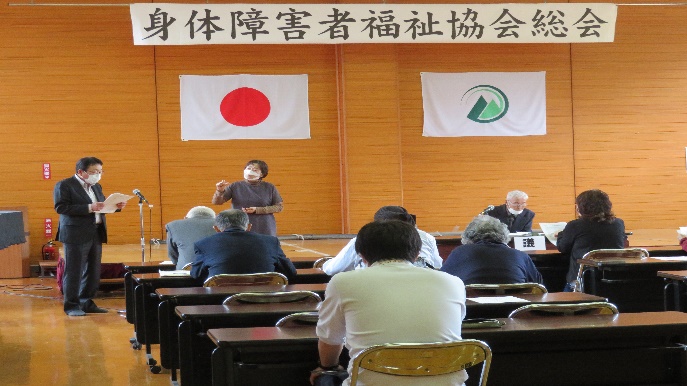 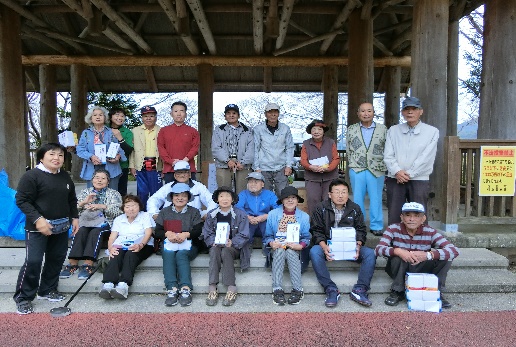 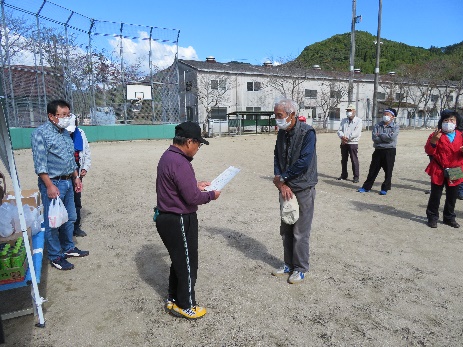 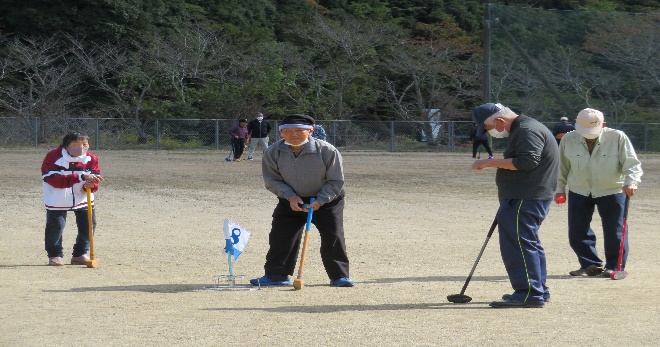 連絡先　東峰村身体障がい者福祉協会　　　　　　（事務局：東峰村社会福祉協議会 内）　　　　　　会 長　 高 倉 寛 視　　　　　　電 話　 ０９４６－７４－２０１２（東峰村社協）